Please return this form to: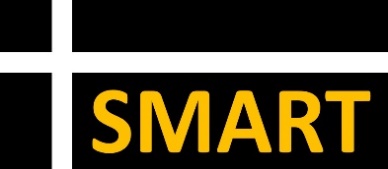 									Dobwalls C P School										Dobwalls, Liskeard									Cornwall, PL14 4LUApplication FormPlease fill in all sections of the form using black ink/type. The information you provide will help us make a fair decision in the selection process.  If you have any questions on how to complete this form, please contact secretary@dobwalls.cornwall.sch.uk.  Forms should be completed in Word format and returned to secretary@dobwalls.cornwall.sch.uk Thank you for taking the time and effort to complete this application form. Please return the completed application to the address at the top of this form or to secretary@dobwalls.cornwall.sch.uk. Please ensure you complete our safeguarding form which is on the next page.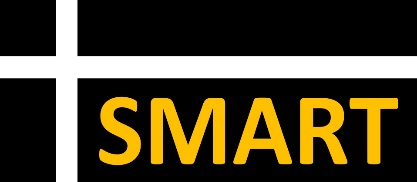 Safeguarding Form - ConfidentialPlease fill in all sections of the form using black ink/type. The information you provide will help us make a fair decision in the selection process. Criminal Convictions and Disqualification DeclarationAbout the roleAbout the roleAbout the roleAbout the roleRole applied for:Location:      Location:      Location:      About youAbout youAbout youAbout youTitle:Surname:First name(s):Home address:Home phone:Home address:Work phone:Home address:Mobile:Postcode:Email:Your current or most recent employmentYour current or most recent employmentYour current or most recent employmentYour current or most recent employmentNote: If you are applying for your first job, please provide any voluntary work/work experience in the “Previous employment or experience” section.Note: If you are applying for your first job, please provide any voluntary work/work experience in the “Previous employment or experience” section.Note: If you are applying for your first job, please provide any voluntary work/work experience in the “Previous employment or experience” section.Note: If you are applying for your first job, please provide any voluntary work/work experience in the “Previous employment or experience” section.Employer name:Job title:Employer address:Salary:Employer address:Start date:Employer address:Leave date:  (if applicable)  Reason for leaving:Main duties and responsibilities:Previous employment or experience	Previous employment or experience	Previous employment or experience	Previous employment or experience	Previous employment or experience	Start with the most recent first and work backwards. You must explain any gaps in your work history since you left education (e.g. unemployment; career breaks; voluntary work; travel etc).Start with the most recent first and work backwards. You must explain any gaps in your work history since you left education (e.g. unemployment; career breaks; voluntary work; travel etc).Start with the most recent first and work backwards. You must explain any gaps in your work history since you left education (e.g. unemployment; career breaks; voluntary work; travel etc).Start with the most recent first and work backwards. You must explain any gaps in your work history since you left education (e.g. unemployment; career breaks; voluntary work; travel etc).Start with the most recent first and work backwards. You must explain any gaps in your work history since you left education (e.g. unemployment; career breaks; voluntary work; travel etc).Dates   (mm/yy)Dates   (mm/yy)Employer 
or  
Reason for gapJob title, duties and responsibilitiesReason for leavingFromToEmployer 
or  
Reason for gapJob title, duties and responsibilitiesReason for leavingQualifications achieved from secondary, higher and further educationQualifications achieved from secondary, higher and further educationQualifications achieved from secondary, higher and further educationQualifications achieved from secondary, higher and further educationType of qualification (GCSE, NVQ, Degree etc.)Subject title of qualificationGradeDate achieved(dd/mm/yy)Other training, courses and self-developmentOther training, courses and self-developmentOther training, courses and self-developmentName of provider/collegeTitle of course/training, e.g. First Aid at WorkQualification (if relevant)Membership of professional bodiesMembership of professional bodiesMembership of professional bodiesMembership of professional bodiesInstitute or associationMembership levelHow obtained, e.g. through qualification or electionDate achieved(mm/yy)Teacher TrainingTeacher TrainingTeacher TrainingTeacher TrainingTeacher TrainingDo you have Qualified Teacher Status?Do you have Qualified Teacher Status?Do you have Qualified Teacher Status?Do you have Qualified Teacher Status?Date achieved:      Date achieved:      Date achieved:      Date achieved:      Date achieved:      DFES GTC/Teacher reference number:      DFES GTC/Teacher reference number:      DFES GTC/Teacher reference number:      DFES GTC/Teacher reference number:      DFES GTC/Teacher reference number:      Statutory induction period (if qualified after 7 May 1999):-Statutory induction period (if qualified after 7 May 1999):-Statutory induction period (if qualified after 7 May 1999):-Statutory induction period (if qualified after 7 May 1999):-Statutory induction period (if qualified after 7 May 1999):-Started:      Started:      Completed:      Completed:      Completed:      Are you subject to any conditions or prohibitions placed on you by the GTC(or other) in the ?Are you subject to any conditions or prohibitions placed on you by the GTC(or other) in the ?Are you subject to any conditions or prohibitions placed on you by the GTC(or other) in the ?Are you subject to any conditions or prohibitions placed on you by the GTC(or other) in the ?If yes, please enclose details with dates in a sealed envelope and attach to this formIf yes, please enclose details with dates in a sealed envelope and attach to this formIf yes, please enclose details with dates in a sealed envelope and attach to this formIf yes, please enclose details with dates in a sealed envelope and attach to this formIf yes, please enclose details with dates in a sealed envelope and attach to this formTeaching qualification (if not detailed above):Teaching qualification (if not detailed above):Teaching qualification (if not detailed above):Teaching qualification (if not detailed above):Teaching qualification (if not detailed above):Name of qualification, age range, subjects qualified to teachName of training providerName of training providerGradeYear achievedSpecific qualifications related to teaching and education:Specific qualifications related to teaching and education:Specific qualifications related to teaching and education:Specific qualifications related to teaching and education:Name of qualification (NPQH, , PG Dip)ProviderGradeDate achieved (dd/mm/yy)Your supporting statementThis important part of your application will be used to decide if you meet the criteria and should be shortlisted for interview. Refer to the role information supplied and tell us how your skills and experience match. Use examples where possible and provide the situation or task, your action(s) and the result.  Please where possible, provide relevant data and evidence of your impact.If you are applying for your first job, provide examples of other relevant experience that will help us decide your suitability, e.g. gained through education, the community etc.  Selection requirementsWe will make reasonable adjustments to help a person with disabilities through the application and selection process. If you have any specific requirements to enable your participation and/or attendance during the selection process, please let us know:ReferencesReferencesReferencesReferencesReferencesReferencesPlease provide references from two different employers (unless you have only had one previous employment of any kind).  Do not use friends or relatives. Please be aware that we will ask for references before your interview.  If any of your previous roles (voluntary or paid) involved working with children, young people and/or vulnerable adults, we will ask for information about past disciplinary issues relating to these vulnerable groups (including any in which the time penalty is ‘time expired’) and whether you have been subject to any child/vulnerable adult protection concerns and the outcome of any enquiry or disciplinary procedure.Please provide references from two different employers (unless you have only had one previous employment of any kind).  Do not use friends or relatives. Please be aware that we will ask for references before your interview.  If any of your previous roles (voluntary or paid) involved working with children, young people and/or vulnerable adults, we will ask for information about past disciplinary issues relating to these vulnerable groups (including any in which the time penalty is ‘time expired’) and whether you have been subject to any child/vulnerable adult protection concerns and the outcome of any enquiry or disciplinary procedure.Please provide references from two different employers (unless you have only had one previous employment of any kind).  Do not use friends or relatives. Please be aware that we will ask for references before your interview.  If any of your previous roles (voluntary or paid) involved working with children, young people and/or vulnerable adults, we will ask for information about past disciplinary issues relating to these vulnerable groups (including any in which the time penalty is ‘time expired’) and whether you have been subject to any child/vulnerable adult protection concerns and the outcome of any enquiry or disciplinary procedure.Please provide references from two different employers (unless you have only had one previous employment of any kind).  Do not use friends or relatives. Please be aware that we will ask for references before your interview.  If any of your previous roles (voluntary or paid) involved working with children, young people and/or vulnerable adults, we will ask for information about past disciplinary issues relating to these vulnerable groups (including any in which the time penalty is ‘time expired’) and whether you have been subject to any child/vulnerable adult protection concerns and the outcome of any enquiry or disciplinary procedure.Please provide references from two different employers (unless you have only had one previous employment of any kind).  Do not use friends or relatives. Please be aware that we will ask for references before your interview.  If any of your previous roles (voluntary or paid) involved working with children, young people and/or vulnerable adults, we will ask for information about past disciplinary issues relating to these vulnerable groups (including any in which the time penalty is ‘time expired’) and whether you have been subject to any child/vulnerable adult protection concerns and the outcome of any enquiry or disciplinary procedure.Please provide references from two different employers (unless you have only had one previous employment of any kind).  Do not use friends or relatives. Please be aware that we will ask for references before your interview.  If any of your previous roles (voluntary or paid) involved working with children, young people and/or vulnerable adults, we will ask for information about past disciplinary issues relating to these vulnerable groups (including any in which the time penalty is ‘time expired’) and whether you have been subject to any child/vulnerable adult protection concerns and the outcome of any enquiry or disciplinary procedure.Reference 1: This must be your current or most recent employer or, if you do not have any previous employment, your most recent tutor (school, college or university).Reference 1: This must be your current or most recent employer or, if you do not have any previous employment, your most recent tutor (school, college or university).Reference 1: This must be your current or most recent employer or, if you do not have any previous employment, your most recent tutor (school, college or university).Reference 2: If you have worked with children, young people or vulnerable adults in the past, but are not currently this must be the most recent employer by whom you were employed to work with these vulnerable groups.  Otherwise, a reference of your choice.Reference 2: If you have worked with children, young people or vulnerable adults in the past, but are not currently this must be the most recent employer by whom you were employed to work with these vulnerable groups.  Otherwise, a reference of your choice.Reference 2: If you have worked with children, young people or vulnerable adults in the past, but are not currently this must be the most recent employer by whom you were employed to work with these vulnerable groups.  Otherwise, a reference of your choice.Full name:Full name:Job title:Job title:Employer:Employer:Address:Address:Postcode:Postcode:Email:Email:Relationship to you:Relationship to you:Did this role involve working with children, young people and/or vulnerable adults?Did this role involve working with children, young people and/or vulnerable adults?Yes / NoDid this role involve working with children, young people and/or vulnerable adults?Did this role involve working with children, young people and/or vulnerable adults?Yes / NoDisclosure of interestDisclosure of interestHave you ever received a redundancy payment or pension from a local authority, academy or other associated body listed under the Redundancy Payments (Continuity of Employment in Local Government, etc.) (Modification) Order 1999?Yes / NoIf yes, please give details including month and year:      If yes, please give details including month and year:      Are there any restrictions to you living and working in the UK which might affect your right to work for us (e.g. needing a work permit/visa)?Yes / NoIf yes, please provide details:      If yes, please provide details:      The role information supplied will say if this post requires travel and, if so, if you need access to transport and/or a full current UK driving licence.The role information supplied will say if this post requires travel and, if so, if you need access to transport and/or a full current UK driving licence.If needed, do you have access to transport?Yes / NoIf needed, do you have a full current UK driving licence?Yes / NoThe Working Time Regulations (1998) require us to check the hours worked by employees. Would this role be your only employment?Yes / NoIf no, please provide details of your other role(s) and the days and hours you work:      If no, please provide details of your other role(s) and the days and hours you work:      Canvassing of our employees and leaders (asking them to help you get this role), directly or indirectly, for any appointment will disqualify your application. Also, if you fail to declare any relationship with an employee or leader of SMART your application may be disqualified and, if appointed, you may be dismissed without notice.Canvassing of our employees and leaders (asking them to help you get this role), directly or indirectly, for any appointment will disqualify your application. Also, if you fail to declare any relationship with an employee or leader of SMART your application may be disqualified and, if appointed, you may be dismissed without notice.Are you related to, or have you formed any relationship (personal, financial or professional) with any current SMART employee, School Governor, Director or Member?Yes / NoIf yes, please give details:      If yes, please give details:      Do you, your partner or family have any interests (personal, financial or professional) that may conflict with you doing this role?Yes / NoIf yes, please give details:      If yes, please give details:      Have you ever been the subject of a formal disciplinary procedure?  Have you ever been dismissed from any previous employment?Yes / NoIf yes, please give details:      If yes, please give details:      How we protect your personal informationWe keep on file information from this application form and any documents you provide. This is required for recruitment purposes, the performance of any contract with you, the payment of staff and the prevention and detection of fraud. All information will be dealt with in accordance with prevailing data protection legislation and will not be sold to any third party. Unsuccessful application forms will be destroyed in accordance with our retention policy; anonymised data may be kept for monitoring purposes.A copy of our privacy notice for employees is available on our website.Your declarationYour declarationYour declarationYour declarationYour declarationYour declarationYour declarationI understand that any employment, if offered, will be subject to the information on this form being correct and I confirm that no valid information has been wilfully withheld. I understand that if I am appointed, I am liable to dismissal without notice if the information on this form is later proved to be inaccurate.I understand that any employment, if offered, will be subject to the information on this form being correct and I confirm that no valid information has been wilfully withheld. I understand that if I am appointed, I am liable to dismissal without notice if the information on this form is later proved to be inaccurate.I understand that any employment, if offered, will be subject to the information on this form being correct and I confirm that no valid information has been wilfully withheld. I understand that if I am appointed, I am liable to dismissal without notice if the information on this form is later proved to be inaccurate.I understand that any employment, if offered, will be subject to the information on this form being correct and I confirm that no valid information has been wilfully withheld. I understand that if I am appointed, I am liable to dismissal without notice if the information on this form is later proved to be inaccurate.I understand that any employment, if offered, will be subject to the information on this form being correct and I confirm that no valid information has been wilfully withheld. I understand that if I am appointed, I am liable to dismissal without notice if the information on this form is later proved to be inaccurate.I understand that any employment, if offered, will be subject to the information on this form being correct and I confirm that no valid information has been wilfully withheld. I understand that if I am appointed, I am liable to dismissal without notice if the information on this form is later proved to be inaccurate.I understand that any employment, if offered, will be subject to the information on this form being correct and I confirm that no valid information has been wilfully withheld. I understand that if I am appointed, I am liable to dismissal without notice if the information on this form is later proved to be inaccurate.Signature (applicant):Signature (applicant):Date:Date:Please sign and date if you are returning the form by post. If returning by email, you will be asked to sign a copy before any offer of employment is made.Please sign and date if you are returning the form by post. If returning by email, you will be asked to sign a copy before any offer of employment is made.Please sign and date if you are returning the form by post. If returning by email, you will be asked to sign a copy before any offer of employment is made.Please sign and date if you are returning the form by post. If returning by email, you will be asked to sign a copy before any offer of employment is made.Please sign and date if you are returning the form by post. If returning by email, you will be asked to sign a copy before any offer of employment is made.Please sign and date if you are returning the form by post. If returning by email, you will be asked to sign a copy before any offer of employment is made.Please sign and date if you are returning the form by post. If returning by email, you will be asked to sign a copy before any offer of employment is made.If you have completed this form on behalf of the applicant, please add your details:If you have completed this form on behalf of the applicant, please add your details:If you have completed this form on behalf of the applicant, please add your details:If you have completed this form on behalf of the applicant, please add your details:If you have completed this form on behalf of the applicant, please add your details:If you have completed this form on behalf of the applicant, please add your details:If you have completed this form on behalf of the applicant, please add your details:Name (printed):  Contact number:Contact number:Safeguarding children, young people and vulnerable adultsIt is the responsibility of all employees to maintain awareness of policies and practices regarding the safeguarding of children, young people and/or adults who may be at risk. You should report concerns/allegations in accordance with corporate guidance procedures. This responsibility applies to all SMART employees; it also applies to contractors, partners and volunteers who carry out work on behalf of SMART with or for children, young people and adults at risk. From your training and/or experience, please give examples which demonstrate your knowledge and commitment to safeguarding and how you would help protect children, young people and adults at risk from harm, abuse or neglect.SECTION ADeclaration of criminal convictions SECTION ADeclaration of criminal convictions This post is covered by the Rehabilitation of Offenders Act 1974 (Exceptions) Order 1975.  You are therefore required to declare whether you have any criminal convictions (or cautions, reprimands or warnings) including those which are ‘spent’.  The amendments to the Exceptions Order 1975 provide that certain spent convictions and cautions are 'protected' and are not subject to disclosure to employers, and cannot be taken into account. Guidance and criteria on the filtering of these cautions and convictions can be found on the Disclosure and Barring Service website.This post is covered by the Rehabilitation of Offenders Act 1974 (Exceptions) Order 1975.  You are therefore required to declare whether you have any criminal convictions (or cautions, reprimands or warnings) including those which are ‘spent’.  The amendments to the Exceptions Order 1975 provide that certain spent convictions and cautions are 'protected' and are not subject to disclosure to employers, and cannot be taken into account. Guidance and criteria on the filtering of these cautions and convictions can be found on the Disclosure and Barring Service website.Do you have any unspent conditional cautions or convictions under the Rehabilitation of Offenders Act 1974?Yes / NoDo you have any adult cautions (simple or conditional) or spent convictions that are not protected as defined by the Rehabilitation of Offenders Act 1974 (Exceptions) Order 1975 (Amendment) (England and Wales) Order 2020?Yes / NoDo you have any charges pending or are you under investigation by the Police?Yes / NoHave you ever been barred or restricted from working with children, young people and/or vulnerable adults?Yes / NoSECTION BFurther information and declaration SECTION BFurther information and declaration SECTION BFurther information and declaration SECTION BFurther information and declaration SECTION BFurther information and declaration SECTION BFurther information and declaration SECTION BFurther information and declaration If you have answered yes to any of the above questions, please provide further information below:If you have answered yes to any of the above questions, please provide further information below:If you have answered yes to any of the above questions, please provide further information below:If you have answered yes to any of the above questions, please provide further information below:If you have answered yes to any of the above questions, please provide further information below:If you have answered yes to any of the above questions, please provide further information below:If you have answered yes to any of the above questions, please provide further information below:Declaration:  I confirm that the information I have declared above is correct and I accept that if any of the information I provide is found to be false or misleading I may be disqualified from appointment.I understand that I have a duty to inform my employer should any of this information change at any time during my employment. I understand that any subsequent offer of employment will be subject to the satisfactory outcome of all required safeguarding, vetting and barring checks.Declaration:  I confirm that the information I have declared above is correct and I accept that if any of the information I provide is found to be false or misleading I may be disqualified from appointment.I understand that I have a duty to inform my employer should any of this information change at any time during my employment. I understand that any subsequent offer of employment will be subject to the satisfactory outcome of all required safeguarding, vetting and barring checks.Declaration:  I confirm that the information I have declared above is correct and I accept that if any of the information I provide is found to be false or misleading I may be disqualified from appointment.I understand that I have a duty to inform my employer should any of this information change at any time during my employment. I understand that any subsequent offer of employment will be subject to the satisfactory outcome of all required safeguarding, vetting and barring checks.Declaration:  I confirm that the information I have declared above is correct and I accept that if any of the information I provide is found to be false or misleading I may be disqualified from appointment.I understand that I have a duty to inform my employer should any of this information change at any time during my employment. I understand that any subsequent offer of employment will be subject to the satisfactory outcome of all required safeguarding, vetting and barring checks.Declaration:  I confirm that the information I have declared above is correct and I accept that if any of the information I provide is found to be false or misleading I may be disqualified from appointment.I understand that I have a duty to inform my employer should any of this information change at any time during my employment. I understand that any subsequent offer of employment will be subject to the satisfactory outcome of all required safeguarding, vetting and barring checks.Declaration:  I confirm that the information I have declared above is correct and I accept that if any of the information I provide is found to be false or misleading I may be disqualified from appointment.I understand that I have a duty to inform my employer should any of this information change at any time during my employment. I understand that any subsequent offer of employment will be subject to the satisfactory outcome of all required safeguarding, vetting and barring checks.Declaration:  I confirm that the information I have declared above is correct and I accept that if any of the information I provide is found to be false or misleading I may be disqualified from appointment.I understand that I have a duty to inform my employer should any of this information change at any time during my employment. I understand that any subsequent offer of employment will be subject to the satisfactory outcome of all required safeguarding, vetting and barring checks.Signature (applicant):Signature (applicant):Date:Print full name:Print full name:Please sign and date if you are returning the form by post. If returning by email, you will be asked to sign a copy before any offer of employment is made.Please sign and date if you are returning the form by post. If returning by email, you will be asked to sign a copy before any offer of employment is made.Please sign and date if you are returning the form by post. If returning by email, you will be asked to sign a copy before any offer of employment is made.Please sign and date if you are returning the form by post. If returning by email, you will be asked to sign a copy before any offer of employment is made.Please sign and date if you are returning the form by post. If returning by email, you will be asked to sign a copy before any offer of employment is made.Please sign and date if you are returning the form by post. If returning by email, you will be asked to sign a copy before any offer of employment is made.Please sign and date if you are returning the form by post. If returning by email, you will be asked to sign a copy before any offer of employment is made.If you have completed this form on behalf of the applicant, please add your details:If you have completed this form on behalf of the applicant, please add your details:If you have completed this form on behalf of the applicant, please add your details:If you have completed this form on behalf of the applicant, please add your details:If you have completed this form on behalf of the applicant, please add your details:If you have completed this form on behalf of the applicant, please add your details:If you have completed this form on behalf of the applicant, please add your details:Name (printed):  Contact number:Contact number:Contact number: